Publicado en Madrid el 11/09/2019 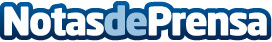 Sophos, premiada como mejor solución de ciberseguridad para las PymesSophos Intercept X Advanced se posiciona como la mejor solución del sector para la protección de amenazas de endpointsDatos de contacto:Axicom916611737Nota de prensa publicada en: https://www.notasdeprensa.es/sophos-premiada-como-mejor-solucion-de Categorias: Software Ciberseguridad Recursos humanos Premios http://www.notasdeprensa.es